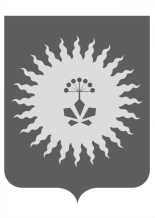 ДУМА  АНУЧИНИСКОГО МУНИЦИПАЛЬНОГО РАЙОНА   ПРИМОРСКОГО КРАЯРЕШЕНИЕ30.03.2016                  с.Анучино                     №    74-НПАО взимании родительской платы за присмотр и уход за  детьми, осваивающими образовательныепрограммы дошкольного образованияв организациях  Анучинскогомуниципального района            В соответствии с Федеральным законом от 29.12.2012 года № 273-ФЗ (ред. от 14.12.2015) «Об образовании в Российской Федерации», Положением «О порядке взимания и распределения родительской платы за присмотр и уход за детьми, осваивающими образовательные программы дошкольного образования в организациях  Анучинского муниципального района», утвержденного постановлением администрации Анучинского муниципального района  от 03.09.2013 № 461, Уставом Анучинского муниципального района, Дума районаРЕШИЛА:                    1.Утвердить плату за присмотр и уход за детьми, осваивающими образовательные программы дошкольного образования в организациях  Анучинского муниципального района осуществляющих образовательную деятельность в размер 1285 рублей в месяц.       2.Признать утратившим силу решение Думы Анучинского муниципального района от 29.11.2013г. № 439-НПА “О взимании родительской платы за присмотр и уход за детьми, осваивающими образовательные программы дошкольного образования в организациях  Анучинского муниципального района”3.Направить решение «О взимании родительской платы за присмотр и уход за  детьми, осваивающими образовательные программы дошкольного образования в организациях  Анучинского муниципального района» главе Анучинского района для подписания и официального опубликования.4.Настоящее решение вступает в силу с 01.04.2016 года.ПредседательДумы Анучинского муниципального района      						Г.П.Тишина